المحور الثاني: تقنيـات البحث الجغرافي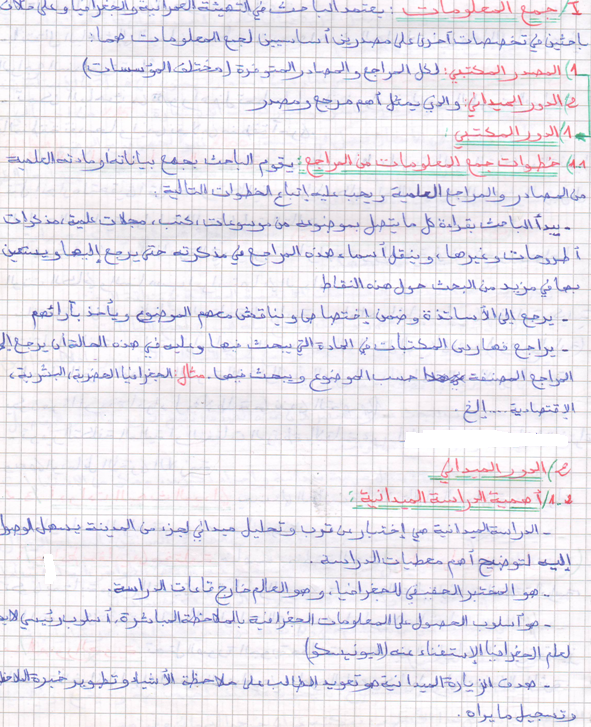 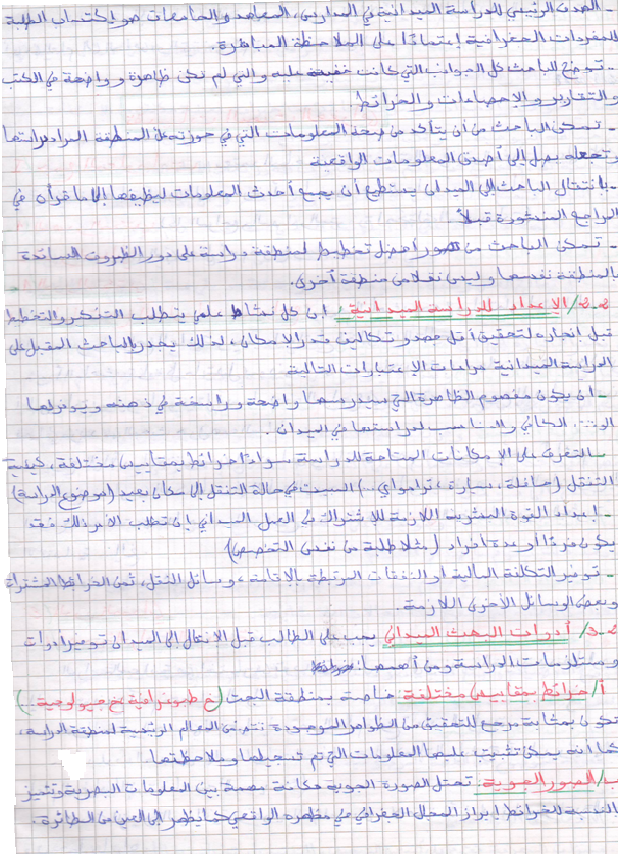 